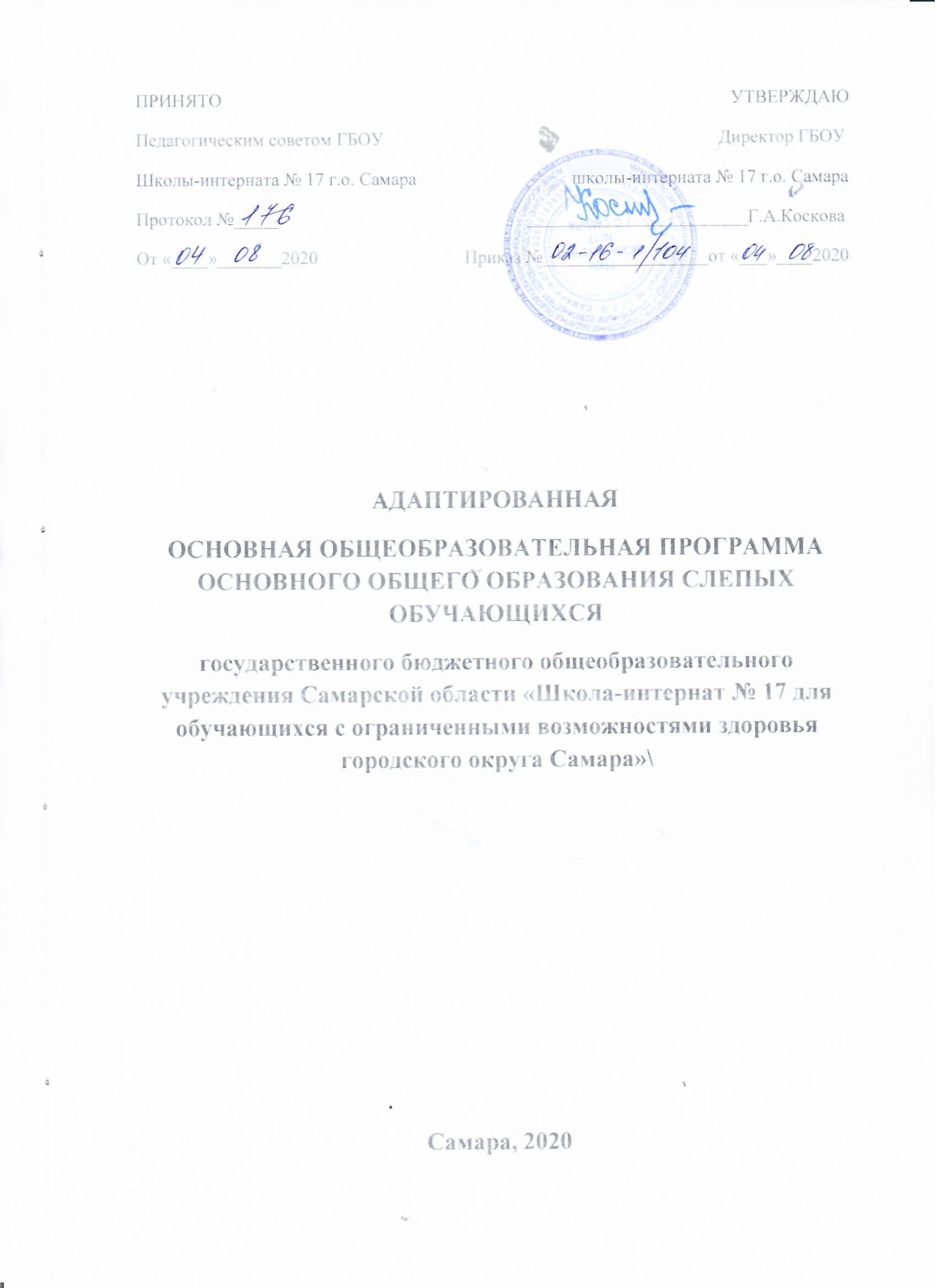 ОБЩИЕ ПОЛОЖЕНИЯ.Адаптированная основная образовательная программа основного общего образования является нормативно-управленческим документом Государственного бюджетного общеобразовательного учреждения Самарской области «Школа-интернат № 17 для обучающихся с ограниченными возможностями здоровья городского округа Самара» (далее школы-интерната), и определяет цель, задачи, планируемые результаты, специфику содержания и особенности организации образовательного процесса в образовательной организации, реализующей адаптированные программы для обучающихся с нарушениями зрения.Миссией школы является создание возможностей для получения полноценного образования слепыми и слабовидящими детьми и успешной социализации учащихся на основе интеграции возможностей учебной и воспитательной деятельности в образовательном процессе, с учетом уникальных воспитательных возможностей педагогического коллектива школы, на базе создания развивающей образовательной среды, здоровьесберегающего пространства школы иширокого спектра социальных связей школы.Адресность адаптированной основной образовательной программы:Слепые и слабовидящие обучающиеся, имеющие такие нарушения психофизического развития, степень выраженности которых, требует особых условий, методов и приемов обучения и коррекции.Адаптированная основная образовательная программа основного общего образования содержит три раздела: целевой, содержательный иорганизационный. В программе учтены психофизические особенности слепых и слабовидящих учащихся. В зависимости от степени снижения остроты зрения и от возможности использования зрительного анализатора, в педагогическом процессе выделяют следующие группы детей:абсолютно (тотально) слепые дети с полным отсутствием зрительных ощущений, либо сохранившие способность к светоощущению;слепые дети с полным отсутствием зрительных ощущений, либо имеющие остаточное зрение (максимальная острота зрения – 0,04 на лучше видящем глазу с применением обычных средств коррекции;частично (парциально) зрячие дети, имеющие светоощущения, форменное зрение (способность к выделению фигуры из фона) с остротой зрения от 0,005 до 0,04;слабовидящие дети с остротой зрения от 0,05 до 0,2. Главное отличие данной группы детей от слепых: при выраженном снижении остроты восприятия зрительный анализатор остается основным источником восприятия информации об окружающем мире и может использоваться в качестве ведущего в учебном процессе, включая чтение и письмо.Адаптированная образовательная программа основного общего образования школы-интерната направлена на:осуществление образовательного и коррекционного процессов, т.е. реализацию федерального компонента государственного образовательного стандарта для детей с патологией зрения;формирование общей культуры личности обучающихся на основе обязательного минимума содержания общеобразовательных программ, их адаптации и интеграции в общество;обеспечение обучения, воспитания, коррекции вторичных отклонений в развитии детей с нарушением зрения, развитие сохранных анализаторов, формирование социально значимых качеств личности, компенсаторных умений и навыков, обеспечивающих социальную адаптацию в обществе;обеспечение условий для качественного обучения незрячих и слабовидящих учащихся, всестороннего развития и раскрытия их способностей.I. ЦЕЛЕВОЙ РАЗДЕЛ1.1. Пояснительная записка.Адаптированная основная образовательная программа основного общего образования разработана в соответствии со следующими нормативными документами:1. Федеральный Закон № 273-ФЗ «Об образовании в Российской Федерации» от 29.12.20122. Постановление Правительства РФ от 07.02.2011 № 61 «О федеральной целевой программе развития образования на 2011 - 2015 годы» (в редакции от 20.12.2011)3. Порядок проведения государственной итоговой аттестации по образовательным программам основного общего образования, утвержденный приказом Министерства образования и науки РФ от 25 декабря 2013 г. № 1394.4. Федеральный базисный учебный план, утвержденный приказом Министерства образования Российской Федерации от 9 марта 2004 г. № 13125. Приказ Министерства образования Российской Федерации от 10 апреля 2002г .№ 29/2065–п «Об утверждении учебных планов специальных (коррекционных) образовательных учреждений для обучающихся, воспитанников с отклонениями в развитии»6. «Санитарно-эпидемиологические требования к условиям и организации обучения в общеобразовательных учреждениях», утвержденных постановлением Главного государственного санитарного врача Российской Федерации от 29.12.2010 № 189 (далее – СанПиН 2.4.2.2821-10).7. Письмо Минобразования РФ от 4.06.2003 г. N 27/2897-6 "О методических рекомендациях по организации работы с обучающимися, имеющими нарушения зрения, в общеобразовательном учреждении".8. «Организация учебных занятий в специальных общеобразовательных школах-интернатах для слепых и слабовидящих детей (гигиенические рекомендации)» (утв.Минпросом СССР 28.03.1978, Минзравом СССР 29.03.1978 № 1832-78.9. Инструктивное письмо Минобразования РФ от 21 февраля 2001 г. N 1 "О классах охраны зрения в общеобразовательных и специальных (коррекционных) образовательных учрежденияхЦель реализации основной образовательной программы основного общего образования:— обеспечение выполнения требований стандарта, планируемых результатов по достижению выпускником целевых установок, знаний, умений, навыков, компетенций и компетентностей, определяемых личностными, семейными, общественными, государственными потребностями и возможностями обучающегося среднего школьного возраста, индивидуальными психофизическими особенностями его развития и состояния здоровья.Достижение поставленных целей при разработке и реализации адаптированной образовательной программы основного общего образования предусматривает решение следующих основных задач:обеспечение преемственности начального общего, основного общего, среднего (полного) общего образования;обеспечение доступности получения качественного основного общего образования, достижение планируемых результатов освоения основной образовательной программы основного общего образования всеми обучающимися с нарушениями зрения;становление и развитие личности выпускника с нарушением зрения в её индивидуальности;установление требований к воспитанию и социализации обучающихся как части образовательной программы и соответствующему усилению воспитательного потенциала школы, обеспечению индивидуализированного психолого-педагогического сопровождения каждого обучающегося, формированию образовательного базиса, основанного не только на знаниях, но и на соответствующем уровне развития личности, созданию необходимых условий для её самореализации;обеспечение эффективного сочетания урочных, коррекционно-развивающих и внеурочных форм организации образовательного процесса, взаимодействия всех его участников;формирование у обучающихся навыков эффективного социального взаимодействия, способствующих успешной социализации слепых и слабовидящих школьников через вовлечение их в активную творческую деятельность по различным направлениям дополнительного образования;взаимодействие образовательного учреждения при реализации образовательной программы с социальными партнёрами;выявление и развитие способностей обучающихся, в том числе и одарённых детей с нарушением зрения, их профессиональных склонностей через систему клубов, секций, студий и кружков, организацию общественно полезной деятельности,организация интеллектуальных и творческих соревнований, проектной и учебно-исследовательской деятельности;участие обучающихся, их родителей (законных представителей), педагогических работников и общественности в проектировании и развитии внутришкольной социальной среды, школьного уклада и традиций;профессиональная ориентация обучающихся при поддержке педагогов, психологов, социальных педагогов, сотрудничестве с базовыми предприятиями, учреждениями профессионального образования;развитие подростка со зрительной депривацией как субъекта отношений с людьми, с миром и с собой, предполагающее успешность и самореализацию учащихся в образовательных видах деятельности, а также сохранение и поддержку индивидуальности;сохранение и укрепление физического и психического здоровья, безопасности учащихся, обеспечение их эмоционального благополучия.Программа опирается на следующие развивающие принципы:а) личностно ориентированные (принцип адаптивности, принцип развития, принцип психологической комфортности);б) деятельностно-ориентированные (принцип обучения деятельности, принцип управляемого перехода от деятельности в учебной ситуации к деятельности в жизненной ситуации, принцип управляемого перехода от совместной учебно-познавательной деятельности к самостоятельной деятельности ученика, принцип опоры на предшествующее (спонтанное) развитие, креативный принцип).в) коррекционно-развивающей направленности процесса обучения и воспитания детей с патологией зрения, который предусматривает отбор специальных методов и приёмов педагогического воздействия на личность обучающегося, направленных на преодоление недостатков ее развития;г) принцип индивидуально-дифференцированного обучения и воспитания, диктующий необходимость учёта индивидуальных и типологических особенностей психофизического развития слепых и слабовидящих школьников в осуществлении педагогической деятельности;Образовательная программа школы-интерната формируется с учётом психологических особенностей развития детей 11—16 лет, связанных с началом перехода от детства к взрослости и изменению приоритетов, обостренной восприимчивостью к усвоению норм, ценностей и способов поведения, что лежит в основе формирования (на данном возрастном этапе) нравственных понятий и убеждений, выработке принципов и морального развития личности.Помимо возрастных особенностей учитываются особые образовательные потребности обучающихся с нарушением зрения.Для незрячих подростков личностно значимыми являются установление взаимоотношений со сверстниками, близкими взрослыми, формирование правильного отношения к своему дефекту, преодоление его игнорирования. При анализе отношения учащихся к своему состоянию можно наблюдать тенденцию к сравнению себя со зрячими, что позволяет констатировать глубокие внутренние конфликты и неадекватность поведения. Трудности слепых в овладениипредметными действиями сказываются на формировании всех видов деятельности. Так, образование новой структуры формально-логических операций и перестройка интеллектуальной деятельности у слабовидящих происходят в течение более длительного времени и завершается лишь к 16–17 годам.По содержанию цензовая общеобразовательная программа вполне доступна детям с глубо ким нарушением зрения (конечно, при нормальном интеллектуальном развитии), но изучение отдельных тем требует больше времени, чем для их зрячих сверстников. Поэтому получение качественного образования инвалидами по зрению даже при наличии специальных методик практически всегда связано с превышением санитарных норм учебных нагрузок. Кроме того, большинство детей с нарушением зрения к началу школьного обучения отстают в развитии отсвоих сверстников. Для решения этой проблемы сроки получения цензового образования для слепых и слабовидящих детей на ступени основного общего образования приходится увеличивать на один учебный год, и при обучении на II ступени – получении основного общего образования - нормативный срок освоения составляет 6 лет.Ценностными ориентирами реализации адаптированной образовательной программы основного общего образования выступают:достижение учащимися общего уровня образованности, осознание ими своих реальных возможностей через формирование адекватного отношения к своему дефекту и организацию обучения с учетом индивидуальных особенностей;развитие навыков саморегуляции и саморазвития, подготовка учащихся к интеграции среди нормально видящих сверстников и взрослых на основе сформированности навыков коммуникативной деятельности в условиях сенсорной недостаточности;профилактика, сохранение и развитие психофизического здоровья учащихся, формирование обобщенных способов деятельности;организация учебно-воспитательного процесса с учетом индивидуальных особенностей и потенциальных возможностей личности, перспектив использования сохранных анализаторов;накопление, систематизация, анализ материалов диагностики, включающих отслеживание учебной результативности, психолого-педагогического наблюдение и медицинское сопровождение слепого и слабовидящего ребенка;возможность проектирования и реализации индивидуального образовательного маршрута.1.2. Планируемые результаты освоения адаптированной образовательной программы обучающимися с нарушением зрения.1.2.1. Общие положения.В основе достижений планируемых результатов обучающимися с нарушениями зрения заложена необходимость коррекционной направленности обучения и пролонгированный срок освоения образовательной программы, поскольку образовательные потребности данной категории детей отличаются количественными и качественными показателями, а также временными затратами на их предупреждение и коррекцию.В структуре планируемых результатов выделяются:1. Ведущие целевые установки и основные ожидаемые результаты основного общего образования, описывающие основной вклад каждой изучаемой программы в развитие личности обучающихся, их способностей. Этот блок результатов отражает такие общие цели образования, как формирование ценностно-смысловых установок, развитие интереса, целенаправленное формирование и развитие познавательных потребностей и способностей обучающихся с нарушениями зрения средствами различных предметов и ис-пользованием специфических методов и форм обучения и воспитания, адекватных возможностям незрячих детей.Оценка достижения этой группы планируемых результатов ведётся в ходе процедур, допускающих предоставление и использование исключительно неперсонифицированной информации, а полученные результаты характеризуют эффективность деятельности системы образования на федеральном и региональном уровнях.2. Планируемые результаты освоения учебных программ.Эти результаты приводятся в блоках «Выпускник научится» и «Выпускник полу-чит возможность научиться» к каждому разделу учебной программы. Они описывают примерный круг учебно-познавательных и учебно-практических задач, который предъявляется обучающимся в ходе изучения каждого раздела программы. Планируемые результаты, отнесённые к блоку «Выпускник научится», ориентируют выпускников на достижение уровней освоения учебных действий. Критериями отбора данных результатов служат их значимость для решения основных задач образования на данной ступени и необходимость для последующего обучения, а также потенциальная возможность их достижения большинством обучающихся с нарушениями зрения — как минимум, науровне, характеризующем исполнительскую компетентность обучающихся. В этот блок включен такой круг учебных задач, построенных на опорном учебном материале, овладение которыми принципиально необходимо для успешного обучения и социализации и которые в принципе могут быть освоены подавляющим большинством обучающихся с нарушениями зрения при условии коррекционной направленности обучения (использовании специальной наглядности и технических средств) и дифференцированном подходе, специальной системной работы учителя.Достижение планируемых результатов, отнесённых к блоку «Выпускник научит-ся», выносится на итоговую оценку, которая осуществляется как в ходе обучения, так и в конце обучения, в том числе в форме государственной итоговой аттестации. Оценка достижения планируемых результатов этого блока на уровне, характеризующем исполнительскую компетентность учащихся, ведётся с помощью заданий базового уровня, а на уровне действий, составляющих зону ближайшего развития отдельных обучающихся, — с помощью заданий повышенного уровня. Успешное выполнение обучающимися заданий базового уровня служит единственным основанием для положительного решения вопроса о возможности перехода на следующую ступень обучения.В блоке «Выпускник получит возможность научиться» приводятся планируемыеРезультаты  в отношении знаний, умений, навыков, расширяющих и углубляющих понимание опорного учебного предмета. Уровень достижений, соответствующий планируемым результатам этой группы, могут продемонстри-ровать только отдельные мотивированные и способные обучающиеся. Оценка достижения этих целей ведётся преимущественно в ходе процедур, допускающих предоставление и использование исключительно неперсонифицированной информации. В ряде случаев достижение планируемых результатов этого блока целесообразно вести в ходе текущего и промежуточного оценивания, а полученные результаты фиксировать в виде накопленной оценки (например, в форме портфолио) и учитывать при определении итоговой оценки.1.2.2. Ведущие целевые установки и основные ожидаемые результаты.В результате изучения всех без исключения предметов основной школы дальнейшее развитие получат учебная (общая и предметная) и общепользовательская ИКТ-компетентность обучающихся, составляющие психолого-педагогическую и инструментальную основы формирования способности и готовности к освоению систематических знаний, их самостоятельному пополнению, переносу и интеграции; способности к сотрудничеству и коммуникации, решению личностно и социально значимых проблем и воплощению решений в практику; способности к самоорганизации, и рефлексии обучающихся с нарушениями зрения.Ведущей целевой установкой следует считать соответствие уровня образования обучающегося с нарушением зрения базовым требованиям федерального компонента государственного образовательного стандарта основного общего образования черезсистему специально разработанных учебных дисциплин, разделов программ учебных предметов;организацию внеурочной и воспитательной работы, направленной на коррекцию вторичных отклонений в развитии личности незрячего ребенка;систему специальных коррекционных занятий, направленных на формирование невербальных средств общения, дальнейшее развитие ориентировки в пространстве, адаптацию и социализацию.Ожидаемыми результатами такой организации учебно-воспитательного процесса можно считать следующие:1. В ходе изучения предметов у выпускников будут заложены в определенной степени основы формально-логического мышления, рефлексии, что будет способствовать развитию познавательных интересов, формированию способности к целеполаганию, навыкам постановки новых учебных задач и элементам проектирования собственной учебной деятельности.2. В ходе изучения всех учебных предметов обучающиеся приобретут опыт проектной деятельности как особой формы учебной работы, способствующей воспитанию самостоятельности, инициативности, ответственности, повышению мотивации и эффективности учебной деятельности;3. В ходе планирования и выполнения учебных исследований обучающиеся освоят умение выдвигать гипотезы, приобретут опыт решения интеллектуальных задач на основе мысленного построения различных предположений и их последующей проверки.4. В основной школе на всех предметах будет продолжена работа по формированию и развитию основ читательской компетенции с учетом офтальмо-гигиенических требований к охране и развитию остаточного зрения. Обучающиеся овладеют чтением как средством существления своих дальнейших планов: продолжения образования и самообразования, подготовки к трудовой и социальной деятельности. С использованием различных специальных средств (в т.ч. знаковой системы для слепых) учащиеся усовершенствуют технику чтения и приобретут устойчивый навык осмысленного чтения, получат возможность приобрести навык рефлексивного чтения.5. Формированию готовности и способности к выбору направления профильного образования способствуют:целенаправленное формирование интереса к изучаемым областям знания и видам деятельности, педагогическая поддержка любознательности и избирательности интересов;реализация уровневого подхода как в преподавании (на основе дифференциации требований к освоению учебных программ и достижению планируемых результатов), так и в оценочных процедурах (на основе дифференциации содержания проверочных заданий и/или критериев оценки достижения планируемых результатов на базовом и повышенных уровнях);формирование навыков взаимо- и самооценки, навыков рефлексии на основе использования критериальной системы оценки;организация системы проб подростками своих возможностей (в том числе предпрофессиональных проб) за счёт использования дополнительных возможностей образовательного процесса, в том числе: факультативов, вводимых образовательным учреждением; программы формирования ИКТ-компетентности; программы учебно-исследовательской и проектной деятельности; программы внеурочной деятельности; программы професси-ональной ориентации; программы экологического образования; программы дополнительного образования;целенаправленное формирование в курсе технологии представлений о рынке труда и требованиях, предъявляемых различными профессиями к физическому здоровью, подготовке и личным качествам будущего труженика;приобретение практического опыта пробного проектирования жизненной и профессиональной карьеры на основе соотнесения своих физических возможностей, интересов, склонностей, личностных качеств, уровня подготовки с требованиями профессиональной деятельности.6. У обучающихся с нарушением зрения ограничена возможность использования различных информационных ресурсов. При изучении учебных предметов в основной школе обучающиеся должны усовершенствовать приобретённые на первой ступени обучения навыки работы с информацией и пополнить их.Компьютерные технологии предоставили слепым массу недоступных прежде возможностей получения информации, но научиться грамотно использовать персональный компьютер (ПК) и другие цифровые устройства им гораздо сложнее, чем нормально видящим. У слабовидящих детей в познавательной и учебной деятельности зрение остается ведущим анализатором, поэтому для чтения используется плоский шрифт. Слабовидящие дети первой и второй групп в основном могут пользоваться зрением только на близком расстоянии от воспринимаемого объекта. При этом их зрительное восприятие характеризуется недостаточной дифференцированностью, фрагментарностью и замедленностью.Большинство из них могут читать только укрупненный шрифт и понимать иллюстрации, выполненные с учетом зрительного восприятия слабовидящих детей. Таким образом, формирование ИКТ-компетентности обучающихся с нарушениями зрения зависит от индивидуальных возможностей каждого ребенка и от выполнения следующих условий: более раннего начала изучения компьютера под руководством педагогов; выделение в учебном плане дополнительного учебного времени для практических занятий; изучение специальных приемов работы и особого функционала программ невизуального доступа к информации.При соблюдении данных условий возможно сформировать у обучающихся с нарушениями зрения навык поиска информации в компьютерных и некомпьютерных источниках информации, приобрести навык формулирования запросов и опыт использования поисковых машин, анализировать результаты поиска.Обучающиеся приобретут потребность поиска дополнительной информации для решения учебных задач и самостоятельной познавательной деятельности; освоят эффективные приёмы поиска, организации и хранения информации на персональном компьютере, в информационной среде учреждения и в Интернете; приобретут первичные навыки формирования и организации собственного информационного пространства.Они усовершенствуют умение передавать информацию в устной форме, сопровождаемой аудиовизуальной поддержкой, и в письменной форме гипермедиа (т. е. сочетания текста, изображения, звука, ссылок между разными информационными компонентами).Обучающиеся смогут использовать информацию для установления причинно-следственных связей и зависимостей, объяснений и доказательств фактов в различных учебных и практических ситуациях, ситуациях моделирования и проектирования.Выпускники получат возможность научиться строить умозаключения и принимать решения на основе самостоятельно полученной информации, а также освоить опыт критического отношения к получаемой информации на основе её сопоставления с информацией из других источников и с имеющимся жизненным опытом.1.2.3.Планируемые результаты освоения учебных программ.Планируемые результаты освоения адаптированной образовательной про граммы соответствуют требованиям ФК ГОС основного общего образования с учетом индивидуальных особенностей детей с ОВЗ.Личностные результаты – готовность и способность обучающихся к саморазвитию, сформированность мотивации к учению и познанию, ценностно-смысловые установки выпускников начальной школы, отражающие их индивидуально – личностные позиции, социальные компетентности, личностные качества; сформированность основ российской, гражданской идентичности.Предметные результаты – освоенный обучающимися в ходе изучения учебных предметов опыт специфический для каждой предметной области деятельности по получению нового знания, его преобразованию и применению, а также система основополагающих элементов научного знания, лежащая в основе современной научной картины мира.1.3. Система оценки достижения планируемых результатов освоения образовательной программы основного общего образования1.3.1. Общие положения.Основными функциями системы оценки являются ориентация образовательного процесса на достижение планируемых результатов освоения адаптированной образовательной программы основного общего образования и обеспечение эффективной обратной связи, позволяющей осуществлять управление образовательным процессом.Основным объектом системы оценки результатов образования, её содержательной и критериальной базой выступают требования ФК ГОС, которые конкретизируются в планируемых результатах освоения обучающимися с нарушениями зрения адаптированной ОП основного общего образования.Итоговая оценка результатов освоения ОП основного общего образования определяется по результатам промежуточной и итоговой аттестации обучающихся.Результаты промежуточной аттестации, представляющие собой результаты внутришкольного мониторинга индивидуальных образовательных достижений обучающихся, отражают динамику формирования их способности к решению учебно-практических и учебно-познавательных задач и навыков проектной деятельности. Промежуточная аттестация осуществляется в ходе совместной оценочной деятельности педагогов и обучающихся, т. е. является внутренней оценкой.Результаты итоговой аттестации выпускников (в том числе государственной) характеризуют уровень достижения предметных результатов освоения образовательной программы основного общего образования, необходимых для продолжения образования. Государственная (итоговая) аттестация выпускников осуществляется внешними (по отношению к образовательному учреждению) органами, т. е. является внешней оценкой.1.3.2. Организация и содержание аттестации обучающихся с нарушением зрения по программе основного общего образования.Положение о формах, периодичности и порядке текущего контроля успеваемости и промежуточной аттестации учащихся, порядке и основания перевода, отчисления и восстановления учащихся в школе-интернате утверждается педагогическим советом, имеющим право вносить в него свои изменения и дополнения.Цели аттестации:установление фактического уровня теоретических знаний и их практического применения учащимися по предметам обязательного компонента учебного плана;соотнесение этого уровня с обязательными требованиями ФК ГОС основного общего образования, а также с требованиями повышенного образовательного уровня по предметам обязательного компонента учебного плана;контроль за выполнением рабочих программТекущий контроль успеваемости учащихся проводится в течение учебного периода (четверти, полугодия) с целью систематического контроля уровня освоения учащимися тем, разделов, глав учебных программ за оцениваемый период, прочности формируемых предметных знаний и умений, степени развития деятельностно-коммуникативных умений, ценностных ориентаций.Порядок, формы, периодичность, количество обязательных мероприятий при проведении текущего контроля успеваемости учащихся определяются учителем, преподающим этот предмет, и отражаются в календарно-тематических планах, рабочих вариантах программ учителя. Заместитель директора по учебно-воспитательной работе контролируют ход текущего контроля успеваемости учащихся, при необходимости оказывают методическую помощь учителюв его проведении.Текущая аттестация обучающихся может проводиться как письменно, так и устно.Формами проведения письменной текущей аттестации являются:диктант с грамматическим заданием;контрольная работа;изложение;сочинение или изложение с творческим заданием;письменное тестированиеконтрольная работа, включающая в себя тестовые задания с разными видами ответов, и творческую часть.К устным видам текущей аттестации относятся:проверка техники чтения ;написание и защита реферата;тестирование уровня физической подготовленностизачет;собеседование;ответы по билетам;защита проектааудирование и говорение (для иностранного языка)Успеваемость всех обучающихся по программам основного общего образования школы-интерната подлежит текущему контролю в виде отметок по пятибалльной системе.Отметка учащегося за четверть, полугодие выставляется на основе результатов текущего контроля успеваемости: на основании результатов письменных работ и устных ответов учащихся и оценки их фактических знаний, умений и навыков. При этом приоритет имеют отметки, полученные обучающимися за контрольные, проверочные, самостоятельные работы, тесты.Освоение образовательной программы основного общего образования, в том числе отдельной части или всего объема учебного предмета, сопровождается промежуточной аттестацией учащихся. Промежуточную аттестацию проходят все учащиеся 5-10-х классов.Промежуточная аттестация обучающихся 2-10-х классов по отдельным учебным предметам осуществляется путем выведения годовых отметок успеваемости на основе четвертных отметок успеваемости, выставленных обучающимся в течение соответствующего учебного года и сопровождается проведением контрольных мероприятий по ряду предметов учебного плана.Ежегодная промежуточная аттестация по отдельным предметам проводится в конце учебного года или в конце изучения значительных тем программы. Система отметок при промежуточной аттестации — по 5-балльной системе (минимальный балл - «1», максимальный балл - «5»).Решение о проведении промежуточной аттестации в текущем учебном году принимается педагогическим советом не позднее чем за 2 недели до предполагаемого начала проведения аттестации. Форму промежуточной аттестации определяет учитель с учетом контингента обучающихся, содержания учебного материала и используемых им образовательных технологий.Промежуточная аттестация обучающихся может проводиться как письменно, так и устно.Формами проведения письменной промежуточной аттестации являются:диктант с грамматическим заданием;контрольная работа (итоговая);изложение;сочинение или изложение с творческим заданием;письменное тестирование;комплексная работа, построенная по типу итоговой аттестации.К устным видам промежуточной аттестации относятся:проверка техники чтения;защита реферата;тестирование;тестирование уровня физической подготовленности;зачет;собеседование;написание и защита реферата;защита проектаПо согласованию с администрацией отдельным обучающимся письменная форма может быть заменена на устную.Неудовлетворительные результаты промежуточной аттестации по одному или нескольким учебным предметам образовательной программы или непрохождение промежуточной аттестации при отсутствии уважительной причины признаются академической задолженностью.Обучающиеся по образовательным программам основного общего образования, имеющие по итогам учебного года академическую задолженность по одному или нескольким учебным предметам, переводятся в следующий класс условно. Обучающиеся обязаны ликвидировать академическую задолженность.Обучающиеся по образовательным программам основного общего образования, не ликвидировавшие в установленные сроки академической задолженности с момента ее образования, по усмотрению родителей (законных представителей) оставляются на повторное обучение, переводятся на обучение по адаптированным образовательным программам в соответствии с рекомендациями психолого-медико-педагогической комиссии либо на обучение по индивидуальному учебному плану.Отметки по итогам промежуточной аттестации выставляются в личное дело учащегося и являются в соответствии с решением педагогического совета основанием для перевода учащегося 5-10-х классов в следующий класс, для допуска учащихся 10-х классов к государственной итоговой аттестации.Перевод учащегося в следующий класс осуществляется на основании приказа директора школы.Государственная итоговая аттестация (ГИА) обучающихся по программам основного общего образования осуществляется в соответствии с «Порядком проведения государственной итоговой аттестации по образовательным программам основного общего образования», утвержденным приказом Министерства образования и науки РФ.1.3.3. Организация и содержание итоговой оценки предметных результатов.Оценка предметных результатов представляет собой оценку достижения обучающимся планируемых результатов по отдельным предметам.Формирование этих результатов обеспечивается за счёт основных компонентов образовательного процесса — учебных предметов.Основным объектом оценки предметных результатов в соответствии с требованиями ФК ГОС является способность к решению учебно-познавательных и учебно-практических задач, основанных на изучаемом учебном материале, с использованием способов действий, релевантных содержанию учебных предметов.Система оценки предметных результатов освоения учебных программ с учётом уровневого подхода, предполагает выделение базового уровня достижений как точки отсчёта при построении всей системы оценки и организации индивидуальной работы с обучающимися.Реальные достижения обучающихся могут соответствовать базовому уровню, а могут отличаться от него как в сторону превышения, так и в сторону недостижения.1.3.5. Итоговая оценка выпускника и её использование при переходе от основного к среднему общему образованию.Освоение общеобразовательной программы основного общего образования для 5-10 классов II ступени обучения завершается обязательной государственной (итоговой) аттестацией выпускников. Государственная (итоговая) аттестация выпускников осуществляется в соответствии с «Порядком проведения государственной итоговой аттестации по образовательным программам основного общего образования», утвержденным приказом Министерства образования и науки РФ.На итоговую оценку на ступени основного общего образования выносятся только предметные результаты.Итоговая оценка выпускника формируется на основерезультатов внутришкольного мониторинга образовательных достижений по всем предметам, зафиксированных в оценочных листах;оценок за выполнение итоговых работ по всем учебным предметам;оценки за выполнение и защиту индивидуального проекта;оценок за работы, выносимые на ГИА.Педагогический совет Школы-интерната на основе выводов, сделанных классными руководителями и учителями отдельных предметов по каждому выпускнику, рассматривает вопрос об успешном освоении данным обучающимся образовательной программы основного общего образования и выдачи документа государственного образца об уровне образования — аттестата об основном общем образовании.В случае, если полученные обучающимся итоговые оценки не позволяют сделать однозначного вывода о достижении планируемых результатов, решение о выдаче документа государственного образца об уровне образования – аттестата об основном общем образовании принимается педагогическим советом с учётом динамики образовательных достижений выпускника и контекстной информации об условиях и особенностях его обучения в рамках регламентированных процедур, устанавливаемых Министерством образования и науки РФ.Решение о выдаче документа государственного образца об уровне образования — аттестата об основном общем образовании – принимается одновременно с рассмотрением и утверждением характеристики обучающегося. II. СОДЕРЖАТЕЛЬНЫЙ РАЗДЕЛ.2.1. Программы отдельных учебных предметов, курсов.Сложность реализации образовательной программы в коллективе слепых и слабовидящих учащихся обусловливает вариативность учебных программ и учебников, используемых педагогами школы-интерната. Для обеспечения качества и доступности образовательных результатов педагогами используются:типовые учебные программы МОиН РФ, соответствующие базовому уровню;адаптированные учебные программы;программы коррекционных курсов.Каждая ступень общего образования — самоценный, принципиально новый этап в жизни обучающегося, на котором расширяется сфера его взаимодействия с окружающим миром, изменяется социальный статус, возрастает потребность в самовыражении, самосознании и самоопределении.Образование на ступени основного общего образования, с одной стороны, является логическим продолжением обучения в начальной школе, а с другой стороны, является базой для подготовки завершения общего образования на ступени среднего общего образования, перехода к профильному обучению, профессиональной ориентации и профессиональному образованию.Содержание основного общего образования ориентировано на продолжение формирование основных сторон личности (познавательной культуры, коммуникативной культуры, нравственной культуры, трудовой культуры и физической культуры).Коррекционная направленность обучения в 5-10 классах ориентирует коллектив на развитие у школьников познавательной деятельности, психических процессов, осуществление задач по адаптации детей в школе, их подготовку к последующему образованию. На всех этапах обучения проблема профилактики, поддержания здоровья и нарушенного зрения учащихся является определяющей.Результативность усвоения общеобразовательных программы достигается за счет разнообразия в выборе методик и форм организации деятельности учащихся на уроке.Основными задачами основного общего образования являются:формирование ценностно-смысловых установок,развитие интереса к учебе,целенаправленное формирование и развитие познавательных потребностей и способностей обучающихся с нарушением зрения средствами различных предметов и использованием специфических методов и форм обучения и воспитания, адекватных возможностям незрячих и слабовидящих детей.Реализация специальных задач по коррекции недостатков развития обучающихся и компенсации их нарушенных функций в процессе обучения проводится в сочетании со специальными индивидуальными и групповыми (подгрупповыми) коррекционными занятиями (охрана и развитие остаточного зрения изрительного восприятия, осязания, мелкой моторики, мимики и пантомимики, социально-бытовая ориентировка, ЛФК, ритмики и др.) Сочетание этих занятий с обучением создаёт оптимальные условия для всестороннего развития обучающихся со зрительным дефектом, обеспечивая при этом возможность эффективного усвоения программного материала.Коррекционные курсы дополняют и расширяют возможности слабовидящих обучающихся в успешности овладения знаниями и умениями программного материала.Все общеобразовательные и коррекционные курсы подкрепляют и дополняют друг друга и направлены на комплексный учебно-воспитательный процесс, обеспечивающийстимуляцию сенсорно-перцептивной деятельности (развитие всех форм восприятия);развитие моторики и способов обследования и изготовления реальных предметов и их изображений, моделей;формирование навыков социально-бытовой ориентировки;развитие мимики и пантомимики;активизацию социальных потребностей и развитие умений работать самостоятельно и в различных объединениях;развитие познавательной активности и познавательных интересов;развитие эмоционально-волевой сферы и положительных качеств личности.Каждый общеобразовательный и коррекционный курс на ступени основного общего образования своим содержанием подготавливает учащихся к переходу на следующую ступень общего образования.На третьей ступени обучения продолжается формирование познавательных интересов учащихся и их самообразовательных навыков, закладывается фундамент общей образовательной подготовки школьников, необходимый для продолжения образования в других учебных учреждениях с учётом собственных способностей и возможностей.Учебный план классов второй ступени обеспечивает продолжение преподавания предметов, введённых в начальной школе, расширяя и углубляя знания учащихся. Продление срока обучения на ступени основного общего образования в школе-интернате на один год обусловлено своеобразием развития обучающихся. Указанный в учебном плане комплекс образовательных предметов позволяет выпускникам школы (10 класс) продолжить образование на III ступени или в средних специальных учебных заведениях, что соответствует принципу не-прерывного образования.Образование на третьей ступени обучения, ориентировано на продолжение развития самообразовательных навыков и навыков самоорганизации и самовоспитания, на формирование психологической и интеллектуальной готовности учащихся к профессиональному и личностному самоопределению.Как указывалось в предыдущих разделах, учебная деятельность на ступени основного и среднего образования приобретает черты деятельности по саморазвитию и самообразованию.В 5-10 классах у обучающихся на основе усвоения научных понятий закладываются основы теоретического, формального и рефлексивного мышления, появляются способности рассуждать на основе общих посылок, умение оперировать гипотезами как отличительный инструмент научного рассуждения. Контролируемой и управляемой становится речь (обучающийся способен осознанно и произвольно строить свой рассказ), а также другие высшие пси-хические функции — внимание и память. У подростков впервые начинает наблюдаться умение длительное время удерживать внимание на отвлечённом, логически организованном материале. Интеллектуализируется процесс восприятия — отыскание и выделение значимых, существенных связей и причинно-следственных зависимостей при работе с наглядным материалом, т. е. происходит подчинение процессу осмысления первичных зрительных ощущений.В данном разделе программы  приводится основное содержание учебных предметов, курсов на ступени основного общего образования.Учебные программы по предметам включают:пояснительную записку, в которой конкретизируются общие цели основного общего образования с учётом специфики учебного предмета;общую характеристику учебного предмета, курса;описание места учебного предмета, курса в учебном плане;результаты освоения конкретного учебного предмета, курса;содержание учебного предмета, курса;тематическое планирование с определением основных видов учебной деятельности;описание учебно-методического и материально-технического обеспечения образовательного процесса;планируемые результаты изучения учебного предмета, курса.Приложением к данному разделу с полным изложением программ учебных предметов, курсов, предусмотренных к изучению на ступени основного общего образования является «Основное содержание учебных предметов, курсов».2.2. Программа воспитания и социализации обучающихся с нарушениямизрения.Программа воспитания и социализации обучающихся направлена на обеспечение их духовно-нравственного развития и воспитания, социализации, профессиональной ориентации, формирование экологической культуры, культуры здорового и безопасного образа жизни.Программа воспитательной работы школы-интерната обеспечивает эффективность решения воспитательных задач за счет создания единого образовательного и культурного пространства, интеграции содержания основных и дополнительных школьных программ с разнообразными программами, реализуемыми в рамках форм внеклассной работы.Приложением к данному разделу является «Программа воспитания и социализации обучающихся, воспитанников школы-интерната».III. ОРГАНИЗАЦИОННЫЙ РАЗДЕЛ.3.1. Примерный учебный план основного общего образования.Учебный план школы-интерната разрабатывается на основе Базисных учебных планов образовательных учреждений РФ, реализующих образовательные программы основного общего образования и определяющих общие рамки отбора содержания основного общего образования в контексте требований ФК ГОС, а также на основании нормативных документов Министерства образования РФ, регламентирующих раз- работку учебных планов образовательных организаций для слепых и слабовидящих детей.Учебный план ГБОУ школы-интерната № 17 г. о. Самара на 2019-2020 учебный год составлен на основании следующих нормативных документов: Федеральный Закон от 29.12.2012 № 273-ФЗ «Об образовании в Российской Федерации».Приказ Министерства образования и науки Российской Федерации от 28.12.2018 № 345 «О федеральном перечне учебников, рекомендуемых к использованию при  реализации имеющих государственную аккредитацию образовательных программ начального общего, основного общего и среднего общего образования»Федеральный базисный учебный план, утвержденный приказом Министерства образования Российской Федерации от 10.04.2002 № 29/2065-п.Федеральный компонент государственного стандарта общего образования, утвержденный приказом Министерства образования Российской Федерации от 05.03.2004 № 1089 «Об утверждении федерального компонента государственных стандартов начального общего, основного общего и среднего (полного) общего образования»  Приказ Министерства образования и науки Российской Федерации от 19.12.2014 № 1598 «Об утвеждении федерального государственного образовательного стандарта начального общего образования обучающихся с ограниченными возможностями здоровья»5-летний срок освоения образовательных программ, реализующих ФГОС НОО ОВЗ. Продолжительность учебного года: 1 класс-33 учебные недели, 2-4 класс – не менее 34 учебных недель;6-летний срок освоения образовательных программ основного общего образования для 5-10 классов. Продолжительность учебного года 34 учебных недели (не включая летний экзаменационный период)2-летний срок освоения образовательных программ среднего (полного) общего  образования для 11-12 классов.Продолжительность учебного года –34 учебных недели (не включая летний экзаменационный период).1.4. Учебный план определяет:В соответствии с базисным учебным планом перечень учебных предметов, обязательных для изучения на данной ступени обучения, по которым проводится итоговая аттестация выпускников этой ступени или оценка их образовательных достижений по итогам учебного года;Рекомендации по распределению минимального учебного времени между отдельными образовательными областями и учебными предметами, основанные на рекомендациях базисного учебного плана, результатах практики преподавания и возможности достижения требований государственных образовательных стандартов общего образования в условиях обучения учащихся с ограниченными возможностями здоровья;Максимальный объем домашних заданий.Ожидаемые результаты: начальное общее образование (1-4 классы) - достижение уровня элементарной грамотности, овладение учебными умениями и формирование личностных качеств обучающихся в соответствии с требованиями федерального компонента государственного образовательного стандарта;основное общее образование (5-10 классы) - достижение уровня функциональной грамотности, соответствующего стандартам основной школы, и готовность к обучению по программам среднего общего образования, осознанному профессиональному выборусреднее общее образование (11-12 классы) -  достижение уровня общекультурной, методологической компетентности и профессионального самоопределения, соответствующего образовательному стандарту средней школы.Особенности и специфика образовательного учрежденияУчитывая недостаточность зрительной перцепции при значительном снижении зрения и непосредственно связанные с этим особенности в развитии детей с патологией зрения (ограниченный запас знаний и представлений об окружающем мире, недостатки в развитии моторики, речи, меньшая познавательная активность, замедленность и неточность зрительного восприятия и др.), а также опыт коррекционно-компенсаторной направленности их обучения, в базисный учебный план включены коррекционные курсы: охрана и развитие остаточного зрения и зрительного восприятия, предметно-практическая деятельность, ориентировка в пространстве, коррекция недостатков развития (мелкой моторики рук, осязания, мимики и пантомимики) социально-бытовая ориентировка, ЛФК, ритмика.Инвариантная часть обеспечивает получение обучающимися с патологией зрения основного общего образования, формирование личностных качеств, соответствующих общественным идеалам, социальную адаптацию на основе развития у обучающихся компенсаторных механизмов в условиях специальной коррекционной работы.Вариативная часть учебного плана позволяет учитывать индивидуальные зрительные, возрастные психофизические и личностные особенности обучающихся (способности, интересы, склонности и др.)Предельная наполняемость классов слабовидящих детей составляет 12 чел., предельная наполняемость классов учащихся с глубокими нарушениями зрения составляет 8 чел., классов для учащихся с умственной отсталостью – 5 чел.Реализуемые основные общеобразовательные программы:Адаптированная основная общеобразовательная программа основного общего образования – 5-10 классы (ФК ГОС);Адаптированная основная общеобразовательная программа для обучающихся с интеллектуальной недостаточностью)Адаптированная основная обещеобразовательная программа основного общего образования для обучающихся с задержкой психического развитияРежим функционирования образовательного учрежденияДаты начала и окончания учебного года в ГБОУ школе-интернате № 17 г.о. Самара:начало учебного года – 01.09.2020 г.;окончание учебного года – 31.08.2021 г.Продолжительность учебного года, четвертей:продолжительность учебной недели:5-ти дневная учебная неделя в 1-12;продолжительность образовательного процесса:в 1 классе – 33 недели (расчет: 165 уч.дней : 5-дн. уч. нед. = 33 уч. недели);во 2-12 классах – 34 недели (расчет: 170уч.дней : 5-дн. уч. нед. = 34 уч. недели).Учебный год делится на четверти: Окончание образовательного процесса:в 1-4 классах – 25 мая 2021 г;в 5-9, 11 классах – 28 мая 2021 г;в 10.12. классах – 24 мая 2021 г.Сроки и продолжительность каникул на учебный год:Для обучающихся 1-го класса устанавливаются дополнительно недельные каникулы каникулы с  08.02.2021 г. по  14.02.2021 (7 календарных дней)Сроки проведения промежуточных аттестаций:промежуточная аттестация во 2-12 классах проводится по четвертям в соответствии с положением о промежуточной аттестации образовательной организации и Уставом ОО. Четвертная промежуточная аттестация проводится с целью определения качества освоения обучающимися содержания, учебных программ (полнота, прочность, осознанность, системность по завершению четверти). Аттестация проводится по всем предметам учебного плана, предусматривающим выставление отметок в 5-балльной системе. Аттестация проводитеся в течение последней декады четверти. Формы аттестации: контрольная работа, тест, защита проекта, комплексная диагностическая работа, собеседование и дргодовая промежуточная аттестация в 10, 12  классах по всем предметам проводится в конце последней четверти (2-я половина апреля – 1-я половина мая);Регламентирование образовательного процесса на день:продолжительность урока:1 класс (1 полугодие): 3 урока по 35 минут (сентябрь - октябрь), 4 урока по 35 минут (ноябрь - декабрь);1 класс (II полугодие): в сентябре, октябре - по 3 урока в день по 35 минут каждый, в ноябре-декабре - по 4 урока в день по 35 минут каждый; январь - май - по 4 урока в день по 40 минут каждый 1 класс (1 полугодие)1 класс (2 полугодие)для обучающихся 2 - 11 классов – 40 минут:1 сменаОрганизация образовательного процесса регламентируется Календарным учебным графиком. 2. Учебный план основного общего образования (V-X классы)Особенности учебного планаУчебный план основного общего образования реализуется в соответствии с требованиями федерального компонента государственного образовательного стандарта основного общего образования (далее – ФК ГОС), Учебный план определяет общий объем нагрузки и максимальный объем аудиторной нагрузки обучающихся, состав и структуру обязательных предметных областей по классам (годам обучения).Учебный план для 6а, 6б, 7а, 8а, 8б, 8в, 9а, 9б, 10а, 10б классов составлен на основе федерального базисного учебного плана и примерных учебных планов для ОУ РФ, утвержденных приказом Минобразования РФ ОТ 09.03.2004 № 1312 (ред. От 01.02.2012) и Базисного учебного плана специальных (коррекционных) образовательных учреждений 4 вида (приложение к приказу Министерства образования РФ от 10.04.2002 года № 29/2065-п) (приложение к приказу Министерства образования РФ от 10.04.2002 года № 29/2065-п),  ),  для 6в класса – на основе Базисного учебного плана специальных классов  (коррекционных) образовательных учреждений 4 вида (для слабовидящих, имеющих умственную отсталость) (приложение к приказу Министерства образования РФ от 10.04.2002 года № 29/2065-п).Учебный план для 6в класса составлен на основе федерального базисного учебного плана и примерных учебных планов для ОУ РФ, утвержденных приказом Минобразования РФ от 09.03.2004 № 1312 (ред. От 01.02.2012) и Базисного учебного плана специальных (коррекционных) образовательных учреждений 7 вида (приложение к приказу Министерства образования РФ от 10.04.2002 года № 29/2065-п) (приложение к приказу Министерства образования РФ от 10.04.2002 года № 29/2065-п),  )Английский  язык в 6 классах по 2 часа проводится за счет обязательных занятий по выбору и образовательного курса «Языки» (1 час), в 7 – 10 классах – за счет образовательного курса «Языки» (2 часа) и обязательных занятий по выбору (1 час).Курс «История Самарского края» в 7 классах проводится в объеме 34 часов (1 час в неделю) за счет обязательных занятий по выбору.Курс «История Самарского края» проводится в 8 классах в объеме 34 часов (1 час в неделю) за счет обязательных занятий по выбору.Предметная область «Родной язык и родная литература»Обучение в ГБОУ школе-интернате № 17  г.о. Самара ведется на русском языке. Для большинства обучающихся он является родным. Заявление от родителей (законных представителей) несовершеннолетних обучающихся на изучение иного (не русского) родного языка не поступало. Предметная область «Математика и информатика» представлена предметами Информатика и Математика. Учебный предмет математика в 7-10 классах состоит из двух модулей: алгебры и геометрии.Предметная область «Общественно-научные предметы» представлена предметами История, Обществознание и География. Учебный предмет История представлен двумя курсами: История России и Всеобщая история.С целью создания оптимальных условий для развития обучающихся, обеспечения эффективного усвоения знаний и подготовке к государственной итоговой аттестации проводятся занятия за счет часов обязательных занятий по выбору:В 6 классах – по 1 часу в неделю курс «Информационная культура» В 8 классах - по 1 часу в неделю курс «Информационная безопасность»Факультативы:В 10  классах – по 1 ч. в неделю курс «Аналитические способы решения математических задач» ( +1 час за счет ОЗВ) и по 1 часу в неделю «Особенности стилевых направлений в русском языке»Занятия по ритмике  и ЛФК в 6-7 классах проводятся без деления класса на группы.Для занятий по трудовому обучению классы с 6 по 12 делятся на две группы. 8в класс на группы не делится – проводятся занятия по обслуживающему труду.В 8в классе  в соответствии с учебным планом для образовательных учреждений 8 вида проводятся занятия по общественно-полезному труду – 3ч.Занятия по курсу «Функциональная грамотность» проводятся в 6 классах по 1 часу в неделю (34 часа в год) за счет часов дополнительного образования (кружковая работа).Формы промежуточной аттестации обучающихся:Формы промежуточной аттестации обучающихся проводятся по классам и предметам в соответствии с действующим в школе «Положением о формах, периодичности и порядке текущего контроля успеваемости и промежуточной аттестации обучающихся».Промежуточная аттестация может быть проведена в следующих формах:контрольная работа, тест, зачет, комплексная диагностическая работа и тдНедельный учебный план для V-X классов3.2. Система условий реализации основной образовательной программы.3.2.1. Описание кадровых условий реализации основной образовательнойпрограммы основного общего образования.3.2.1.1. Кадровое обеспечение.Школа-интернат укомплектована кадрами, имеющими необходимую квалификацию для решения задач, определённых основной образовательной программой образовательного учреждения, способными к инновационной профессиональной деятельности.Основой для разработки должностных инструкций, содержащих конкретный перечень должностных обязанностей работников, с учётом особенностей организации труда и управления, а также прав, ответственности и компетентности работников образовательного учреждения служат квалификационные характеристики, представленные в Едином квалификационном справочнике должностей руководителей, специалистов и служащих (раздел «Квалификационные характеристики должностей работников образования»). Образовательное учреждение укомплектовано медицинскими работниками, работниками пищеблока, вспомогательным персоналом.Задачи методической работы:осмысление социального заказа, важнейших требований общества к школе, уяснение ориентиров образовательной политики, конкретных программно-методических требований, приказов и инструкций вышестоящих органов образования, их своевременное и правильное доведение до каждого работника (результатом осуществления этой функции должно статьточное понимание всеми учителями своих обязанностей в современных условиях);внедрение достижений и рекомендаций психолого-педагогических наук;распространение за рамки школы-интерната лучшего опыта, созданного в педагогическом коллективе.Формы методической работы:Методическая работа в школе-интернате осуществляется в следующих формах:методические объединения (МО);временные творческие коллективы (ВТК);семинары, конференции;внутрикорпоративное обучение;наставничество;подготовка к участию в конкурсах педагогического мастерства;консультирование;проведение тематических педагогических советов;проведение тематических заседаний методических объединений;разработка адаптированных учебных программ, авторских программ коррекционных курсов, рабочих программ, учебно-методических комплексов;организация и проведение мастер-классов, семинаров-практикумов;создание программ, моделей и других инновационных продуктов, являющихся обобщением педагогического опыта учителей и воспитателей;изучение информационных запросов педагогических кадров;создание банков методических материалов;консультирование;экспертиза результатов педагогической деятельности;организация курсовой подготовки;консультирование председателей МО по организации планирования работы с педагогами;изучение учебных программ и нормативных документов по обновлению содержания образования;разработка диагностических материалов по предметам.Направления методической работы:1. Нормативно-правовое2. Организационно-методическое3. Информационно-аналитическое4. Консультативно-методическоеЧетвертиначало четвертиокончание четверти продолжительность(количество учебных дней)1 четверть01.09.2020  г.30.10.2020 г.	5-ти дн. уч. нед. = 43 д.2 четверть09.11.2020  г.29.12.2020 г.5-ти дн. уч. нед. = 37 д.3 четверть11.01.2021 г.19.03.2021 г.5-ти дн. уч. нед. = 47 д.4 четверть29.03.2021 г.28.05.2021 г.5-ти дн. уч. нед. = 43 д.Итого5-ти дн. уч. нед. = 170 д.каникулыдата начала каникулдата окончания каникулпродолжительность в дняхосенние01.11.2020 г.08.11.2020 г.9 календарных днейзимние30.12.202010.01.202112 календарных днейвесенние20.03.202128.03.20219 календарных днейИтого30 дней летние29.05.202131.08.202095 днейРасписание звонковПеремена1 урок8.309.052 урок9.2510.003 урокДинамическая пауза или урок физкультуры 10.3011.054 урок11.3512.10Расписание звонковПеремена1 урок8.309.102 урок9.2010.003 урокДинамическая пауза или урок физкультуры 10.2011.004 урок11.2012.00Расписание звонковПеремена1 урок8.309.102 урок9.2010.003 урок10.2011.004 урок11.2012.005 урок12.1012.506 урок 13.2014.00Учебные предметы6а6б6в (зпр)7а8а8б8в9а9б10а10бОбщеобразовательные курсы:Русский язык55653342222Литература333 (1озв)22233333Иностранный  язык3333333333Математика55555555555Информатика и ИКТ112 (овз)2 (овз)2 2 История22222222222Обществознание11111111География22222222222Природоведение2Физика2222222Химия222222Биология1112222222Основы безопасности жизнедеятельности1озв1озв1озв1озв1озв1озвИстория Самарского края 1 озв1озв1озвИзобразительное искусство111111111Музыка11111Физическая культура33333323333Технология22222282222Обязательные занятия по выбору ОУ:Развитие речиИнформационная культура/Информационная безопасность1111111111ФакультативыАналитические способы решения математических задачОсобенности стилевых направлений в русском языке111+1озв11+1озв1Предельно  допустимая аудиторная учебная нагрузка при 5-дневной учебной неделе303030+23234343034343636Обязательная коррекционная подготовка:10102106675555Ритмика222ЛФК2221РЗВ111СБО11111121111Пространственная ориентировкаРазвитие осязания и мелкой моторики11111Развитие мимики111111111Предметно -практическая деятельность222333333Производительный труд3ИКЗ 1Коррекция и развитие познавательных процессов1Максимальная нагрузка учащегося4040344240403739394141